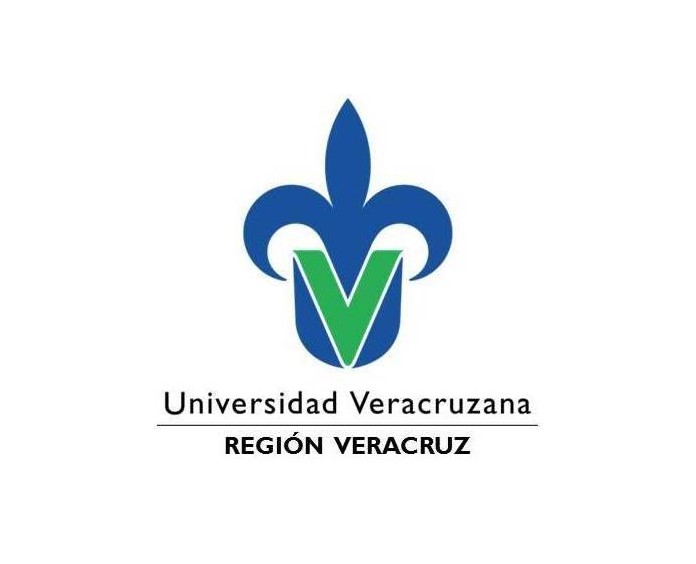 NOMBREDIRECTORCODIRECTOR1Hugo Yohel González HernándezMtro. Luis Alberto González Ortega.2Ingrid López MeléndezDr. Raúl Antonio Díaz Vega3Marypaz Jiménez HerreraDra. Carolina Palmeros ExomeDr. Raúl Díaz Vega4Valeria Xochicale HuertaMtra. Elizabeth Fonseca León5Karen Abigail Mendoza Butrón Mtro. Luis Alberto Gonzáles Ortega6Rafael Rosas Rodríguez Mtra. Silvia Del Carmen Valera Cruz7Reyna Carolina Fernández Mayen Mtra. Silvia Del Carmen Valera Cruz8Liliana Sánchez GutiérrezDr. Raúl Antonio Díaz Vega